POZVÁNKA – Turistikou k aktivnímu stáříV úterý 6. 9. 2022 vyrazíme na trasu Vápenná-Arcibiskupský lom-zřícenina hradu Kaltenštejn-Černá Voda.Sraz v 9.05 hod. na autobusovém nádraží, příjezd autobusem v 15.25 hod.Celkem 6 km.Ivana KonečnáAkci finančně podporuje město Javorník. 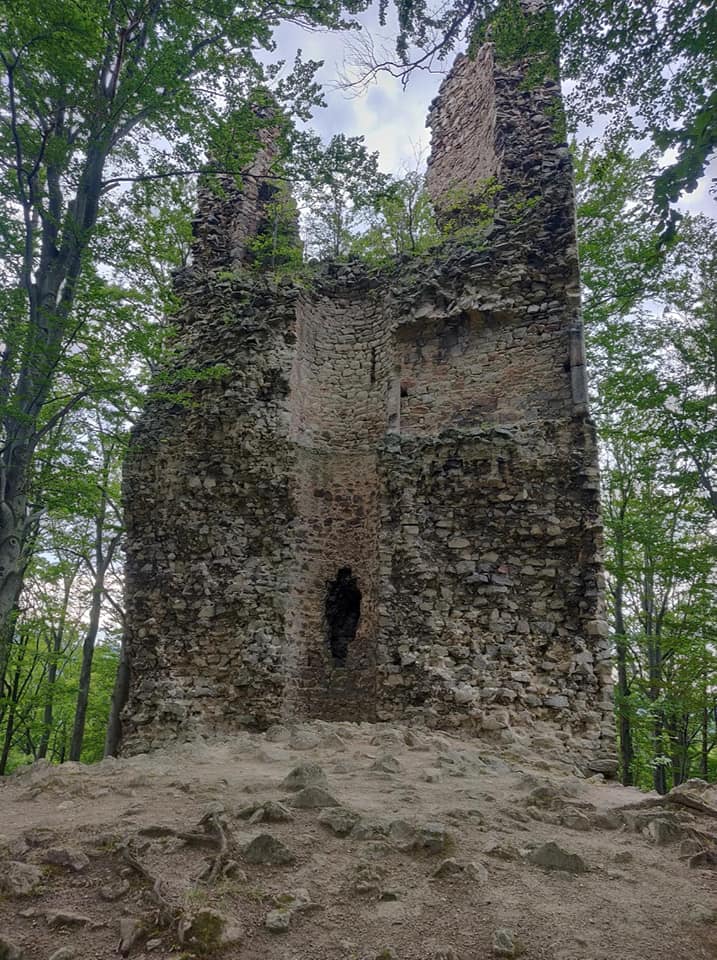 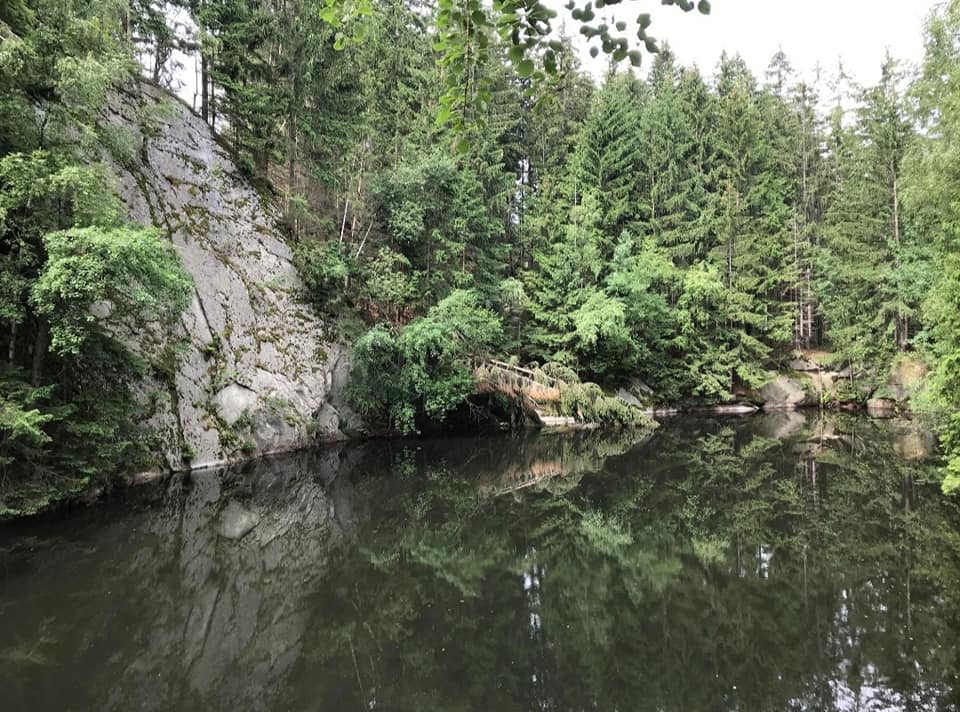 